Name____________________________________________		Block_______Post World War II Map of EuropeRefer to the map on page 487 of your text. Label all of the countries in EuropeDraw the “Iron Curtain”Color Communist countriesColor Non-Communist countriesCreate a Key below the map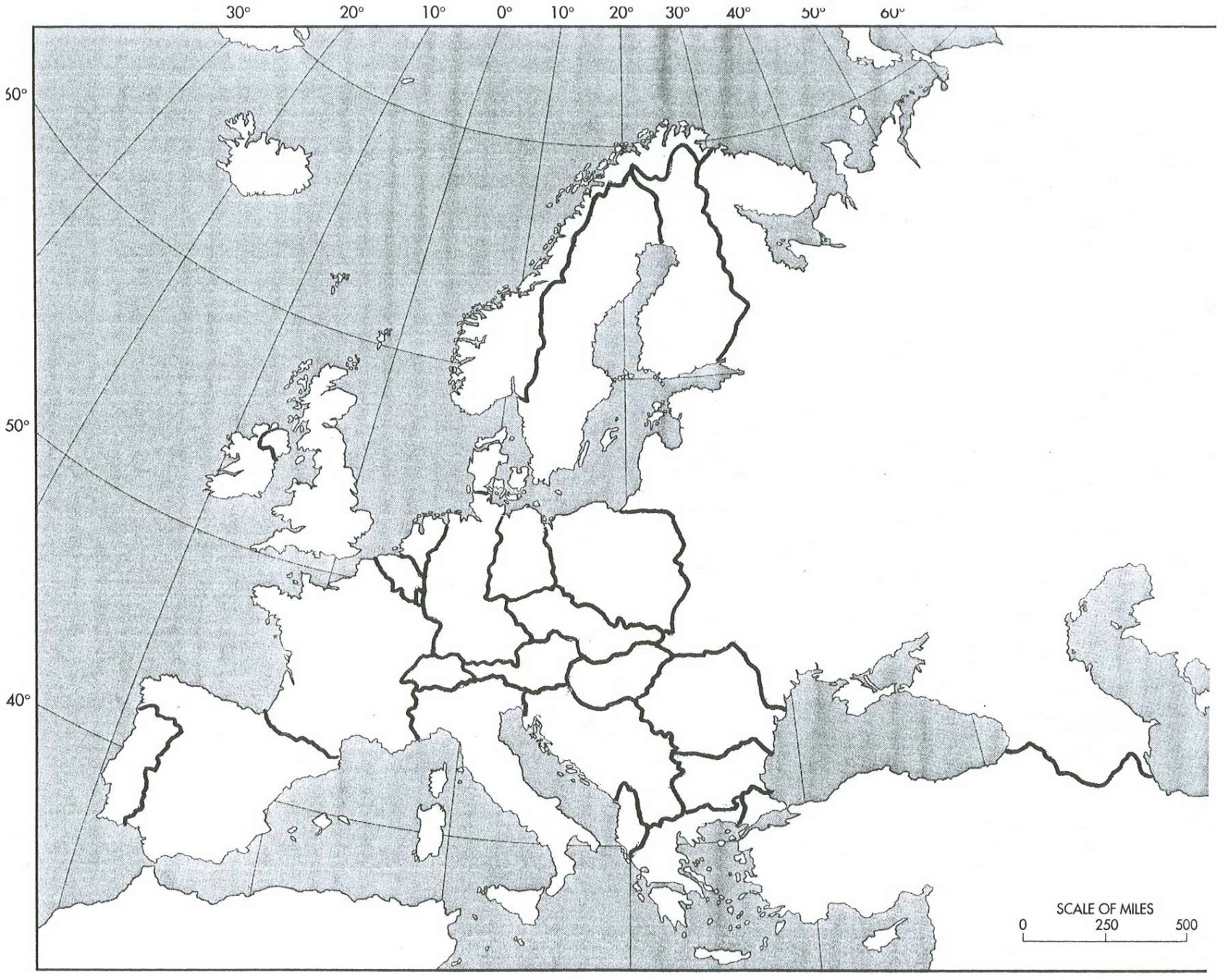 